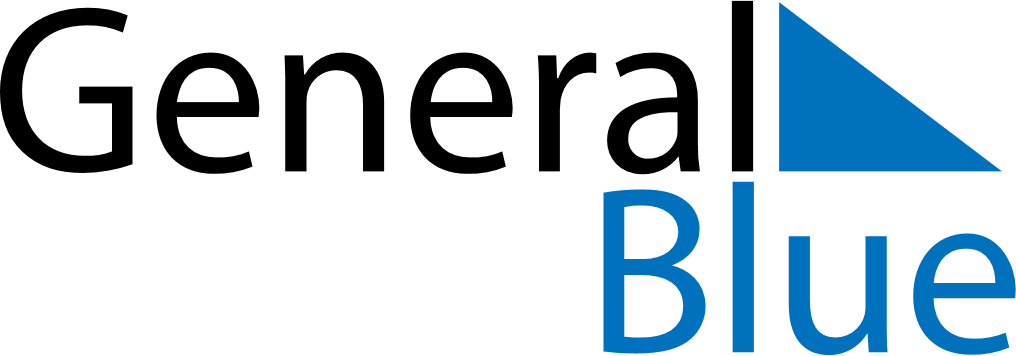 June 2023June 2023June 2023June 2023June 2023June 2023LuxembourgLuxembourgLuxembourgLuxembourgLuxembourgLuxembourgMondayTuesdayWednesdayThursdayFridaySaturdaySunday12345678910111213141516171819202122232425L’anniversaire du Grand-Duc2627282930NOTES